AbstractAsia in Search of New Global Order in 21st Century.  (ICSS 2018) ICSS 2018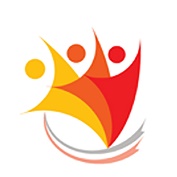 International Conference on Social Sciences (ICSS 2018)Faculty of Social Sciences, University of Kelaniya, Kelaniya, Sri Lanka.  Tel.: +94112 986121, +94718522540, +948106709Email: icss2018@kln.ac.lk  URL: conf.kln.ac.lk/ICSS  Topic of the AbstractThemesCountryName of the Author Email Address Tel.AffiliationName of the Co-author Email Address Tel.AffiliationName of the Co-author Email Address Tel.AffiliationName of the Co-author Email Address Tel.AffiliationName of the Co-author Email Address Tel.AffiliationTopic of the Abstract Abstract Abstract Words                            -  Include abstract with maximum of 350 wordsMedium                         -  EnglishFont / Size                     - Times New Roman / Size 12. Page Setup Page size    -  A4 (8.27" x 11.69").Margins                         - Left: 1" ; Right: 1" ; Top: 1" ; Bottom: 1".Line Spacing                 - 1.5 lines throughout the text.Keywords                      - Maximum 5 Keywords  Words                            -  Include abstract with maximum of 350 wordsMedium                         -  EnglishFont / Size                     - Times New Roman / Size 12. Page Setup Page size    -  A4 (8.27" x 11.69").Margins                         - Left: 1" ; Right: 1" ; Top: 1" ; Bottom: 1".Line Spacing                 - 1.5 lines throughout the text.Keywords                      - Maximum 5 Keywords  